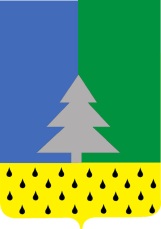 Советский районХанты-Мансийский автономный округ – ЮграАдминистрация сельского поселения Алябьевский «07»  февраля    2022  г.                                                                                                       №  18Об утверждении административного регламента предоставления муниципальной услуги «Направление уведомления о планируемом сносе объекта капитального строительства и уведомления о завершении сноса объекта капитального строительства на территории сельского поселения Алябьевский» В соответствии с Федеральными законами  от   06.10.2003 г. № 131-ФЗ «Об общих принципах организации  местного самоуправления в Российской Федерации», от 27.07.2010 г. № 210-ФЗ «Об организации предоставления государственных и муниципальных услуг», Уставом сельского поселения Алябьевский:Утвердить административный регламент предоставления муниципальной услуги «Направление уведомления о планируемом сносе объекта капитального строительства и уведомления о завершении сноса объекта капитального строительства на территории сельского поселения Алябьевский» согласно приложению к настоящему постановлению. Опубликовать настоящее постановление в периодическом издании органов местного самоуправления в бюллетене «Алябьевский вестник» и разместить на официальном сайте Администрации сельского поселения Алябьевский в сети Интернет. Главному специалисту ознакомить с настоящим постановлением ведущего специалиста по жилищным отношениям сектора правового и организационного обеспечения деятельности администрации под подпись.Настоящее постановление вступает в силу с момента его официального опубликования. Контроль исполнения настоящего постановления оставляю за собой. Исполняющий обязанности Главы сельского поселения Алябьевский                                                             А.А. Кудрина  Приложениек постановлению Администрациисельского поселения Алябьевский от 07 февраля 2022г. № 18Административный регламент предоставлениягосударственной (муниципальной) услуги «Направление уведомления опланируемом сносе объекта капитального строительства и уведомления озавершении сноса объекта капитального строительства на территориисельского поселения Алябьевский»I. Общие положения1.1. Административный регламент предоставления государственной услуги «Направление уведомления о планируемом сносе объекта капитального строительства и уведомления о завершении сноса объекта капитального  строительства на территории сельского поселения Алябьевский» разработан в целях повышения качества и доступности  предоставления государственной услуги, определяет стандарт, сроки и  последовательность действий (административных процедур) при осуществлении  полномочий по предоставлению муниципальной услуги в сельском поселении Алябьевский. Настоящий Административный регламент регулирует отношения, возникающие при оказании следующих подуслуг: 1. Направление уведомления о сносе объекта капитального строительства;  2. Направление уведомления о завершении сноса объекта капитального  строительства.1.2. Заявителями на получение государственной услуги являются физические лица, юридические лица, индивидуальные предприниматели,  являющиеся застройщиками (далее – Заявитель).1.3. Интересы заявителей, указанных в пункте 1.2 настоящего Административного регламента, могут представлять лица, обладающие соответствующими полномочиями (далее – представитель).1.4. Информирование о порядке предоставления муниципальной услуги осуществляется:1) непосредственно при личном приеме заявителя в Администрации сельского поселения Алябьевский (далее - Уполномоченный орган) или многофункциональном центре предоставления государственных и муниципальных услуг (далее – многофункциональный центр); 2) по телефону Уполномоченном органе или многофункциональном центре;3) письменно, в том числе посредством электронной почты,  факсимильной  связи;4) посредством размещения в открытой и доступной форме информации: в федеральной государственной информационной системе «Единый портал  государственных и муниципальных услуг (функций)» (https://www.gosuslugi.ru/)  (далее – ЕПГУ, Единый портал);на региональном портале государственных и муниципальных услуг  (функций), являющегося государственной информационной системой субъекта  Российской Федерации (далее – региональный портал); на официальном сайте Уполномоченного органа (https: http://alabievo.ru/ );5) посредством размещения информации на информационных стендах Уполномоченного органа или многофункционального центра.1.5. Информирование осуществляется по вопросам, касающимся: способов подачи уведомления о планируемом сносе объекта капитального  строительства и уведомления о завершении сноса объекта капитального  строительства (далее – уведомление о сносе, уведомление о завершении сноса  соответственно);  адресов Уполномоченного органа и многофункциональных центров, обращение в которые необходимо для предоставления государственной услуги; справочной информации о работе Уполномоченного органа (структурных подразделений Уполномоченного органа);  документов, необходимых для предоставления муниципальной услуги; порядка и сроков предоставления государственной (муниципальной) услуги; порядка получения сведений о ходе рассмотрения уведомления об окончании  строительства и о результатах предоставления муниципальной услуги; порядка досудебного (внесудебного) обжалования действий (бездействия) должностных лиц, и принимаемых ими решений при предоставлении  государственной (муниципальной) услуги.Получение информации по вопросам предоставления муниципальной  услуги и услуг, которые являются необходимыми и обязательными для предоставления муниципальной услуги осуществляется бесплатно.1.6. При устном обращении Заявителя (лично или по телефону) должностное лицо Уполномоченного органа, работник многофункционального центра,  осуществляющий консультирование, подробно и в вежливой (корректной) форме  информирует обратившихся по интересующим вопросам.Ответ на телефонный звонок должен начинаться с информации о  наименовании органа, в который позвонил Заявитель, фамилии, имени, отчества  (последнее – при наличии) и должности специалиста, принявшего телефонный  	звонок.Если должностное лицо Уполномоченного органа не может самостоятельно  дать ответ, телефонный звонок должен быть переадресован (переведен) на другое  должностное лицо или же обратившемуся лицу должен быть сообщен телефонный  номер, по которому можно будет получить необходимую информацию.Если подготовка ответа требует продолжительного времени, он предлагает  Заявителю один из следующих вариантов дальнейших действий:изложить обращение в письменной форме; назначить другое время для консультаций.Должностное лицо Уполномоченного органа не вправе осуществлять  информирование, выходящее за рамки стандартных процедур и условий  предоставления муниципальной услуги, и влияющее прямо или  косвенно на принимаемое решение.Продолжительность информирования по телефону не должна превышать 10 минут.Информирование осуществляется в соответствии с графиком приема  граждан.1.7. По письменному обращению должностное лицо Уполномоченного  органа, ответственный за предоставление муниципальной  услуги, подробно в письменной форме разъясняет гражданину сведения по  вопросам, указанным в пункте 1.5. настоящего Административного регламента в  порядке, установленном Федеральным законом от 2 мая 2006 г. № 59-ФЗ  «О порядке рассмотрения обращений граждан Российской Федерации» (далее – Федеральный закон № 59-ФЗ).1.8. На ЕПГУ размещаются сведения, предусмотренные Положением о  федеральной государственной информационной системе «Федеральный реестр государственных и муниципальных услуг (функций)», утвержденным  постановлением Правительства Российской Федерации от 24 октября 2011 года  № 861. Доступ к информации о сроках и порядке предоставления муниципальной услуги осуществляется без выполнения заявителем каких-либо требований, в том числе без использования программного обеспечения, установка  которого на технические средства заявителя требует заключения лицензионного или иного соглашения с правообладателем программного обеспечения,  предусматривающего взимание платы, регистрацию или авторизацию заявителя  или предоставление им персональных данных.1.9. На официальном сайте Уполномоченного органа, на стендах в местах  предоставления муниципальной услуги и в  многофункциональном центре размещается следующая справочная информация:о месте нахождения и графике работы Уполномоченного органа и их  структурных подразделений, ответственных за предоставление муниципальной услуги, а также многофункциональных центров;справочные телефоны структурных подразделений Уполномоченного органа, ответственных за предоставление муниципальной услуги, в том  числе номер телефона-автоинформатора (при наличии);адрес официального сайта, а также электронной почты и (или) формы  обратной связи Уполномоченного органа в сети «Интернет».1.10. В залах ожидания Уполномоченного органа размещаются нормативные правовые акты, регулирующие порядок предоставления муниципальной услуги, в том числе Административный регламент, которые по  требованию заявителя предоставляются ему для ознакомления.1.11. Размещение информации о порядке предоставления муниципальной услуги на информационных стендах в помещении  многофункционального центра осуществляется в соответствии с соглашением,  заключенным между многофункциональным центром и Уполномоченным органом с учетом требований к информированию, установленных Административным  регламентом.1.12. Информация о ходе рассмотрения уведомления об окончании  строительства и о результатах предоставления муниципальной услуги может быть получена заявителем (его представителем) в личном кабинете  на ЕПГУ, региональном портале, а также в соответствующем структурном  подразделении Уполномоченного органа при обращении заявителя лично, по телефону посредством электронной почты. II. Стандарт предоставления муниципальной услуги2.1. Наименование муниципальной услуги – «Направление уведомления о планируемом сносе объекта капитального  строительства и уведомления о завершении сноса объекта капитального строительства на территории сельского поселения Алябьевский». Муниципальная  услуга предоставляется Администрацией сельского поселения Алябьевский2.2. Состав заявителей.Заявителями при обращении за получением услуги являются застройщики. Заявитель вправе обратиться за получением услуги через представителя.  Полномочия представителя, выступающего от имени заявителя, подтверждаются доверенностью, оформленной в соответствии с требованиями законодательства  Российской Федерации.2.3. Правовые основания для предоставления услуги:Градостроительный кодекс Российской Федерации;Земельный кодекс Российской Федерации;Федеральный закон "Об общих принципах организации местного самоуправления в Российской Федерации";Федеральный закон "Об организации предоставления государственных и муниципальных услуг";Федеральный закон "Об объектах культурного наследия (памятниках 	истории и культуры) народов Российской Федерации";Федеральный закон "Об электронной подписи";Федеральный закон "О персональных данных";постановление Правительства Российской Федерации от 22 декабря 2012 г. № 1376 "Об утверждении Правил организации деятельности  многофункциональных центров предоставления государственных  и муниципальных услуг";постановление Правительства Российской Федерации от 27 сентября 2011 г. № 797 "О взаимодействии между многофункциональными центрами  предоставления государственных и муниципальных услуг и федеральными органами исполнительной власти, органами государственных внебюджетных фондов, органами государственной власти субъектов Российской  Федерации, органами местного самоуправления";постановление Правительства Российской Федерации от 25 января 2013 г. № 33 "Об использовании простой электронной подписи при оказании государственных и муниципальных услуг";постановление Правительства Российской Федерации от 18 марта 2015 г. № 250 "Об утверждении требований к составлению и выдаче заявителям  документов на бумажном носителе, подтверждающих содержание электронных документов, направленных в многофункциональный центр предоставления  государственных и муниципальных услуг по результатам предоставления  государственных и муниципальных услуг органами, предоставляющими государственные услуги, и органами, предоставляющими муниципальные услуги, и к выдаче заявителям на основании информации из информационных систем органов, предоставляющих государственные услуги, и органов, предоставляющих  муниципальные услуги, в том числе с использованием информационнотехнологической и коммуникационной инфраструктуры, документов, включая  составление на бумажном носителе и заверение выписок из указанных  информационных систем;постановление Правительства Российской Федерации от 26 марта 2016 г.  № 236 "О требованиях к предоставлению в электронной форме государственных и  муниципальных услуг";настоящий административный регламент. 2.4. Заявитель или его представитель представляет в уполномоченные органы местного самоуправления уведомление о сносе, уведомление о завершении сноса  по форме, утвержденной федеральным органом исполнительной власти,  осуществляющим функции по выработке и реализации государственной политики и нормативно-правовому регулированию в сфере строительства, архитектуры,  градостроительства, а также прилагаемые к нему документы, указанные в пункте 2.8 настоящего Административного регламента, одним из следующих способов по выбору заявителя:а) в электронной форме посредством федеральной государственной  информационной системы "Единый портал государственных  и муниципальных услуг (функций)", регионального портала государственных и  муниципальных услуг (функций), являющегося государственной информационной  системой субъекта Российской Федерации. В случае направления уведомления о сносе, уведомления о завершении сноса  и прилагаемых к нему документов указанным способом заявитель (представитель  заявителя), прошедший процедуры регистрации, идентификации и аутентификации  с использованием Единой системы идентификации и аутентификации (далее – ЕСИА), заполняет формы указанных уведомлений с использованием  интерактивной формы в электронном виде. Уведомление о сносе, уведомление о завершении сноса направляется  заявителем или его представителем вместе с прикрепленными электронными  документами, указанными в пункте 2.8 настоящего Административного  регламента. Уведомление о сносе, уведомление о завершении сноса  подписываются заявителем или его представителем, уполномоченным на подписание такого уведомления, простой электронной подписью, либо усиленной  квалифицированной электронной подписью, либо усиленной  неквалифицированной электронной подписью, сертификат ключа проверки  которой создан и используется в инфраструктуре, обеспечивающей  информационно-технологическое взаимодействие информационных систем,  используемых для предоставления государственных и муниципальных услуг в  электронной форме, которая создается и проверяется с использованием средств электронной подписи и средств удостоверяющего центра, имеющих подтверждение соответствия требованиям, установленным федеральным органом  исполнительной власти в области обеспечения безопасности в соответствии с  частью 5 статьи 8 Федерального закона "Об электронной подписи", а также при  наличии у владельца сертификата ключа проверки ключа простой электронной  подписи, выданного ему при личном приеме в соответствии с Правилами использования простой электронной подписи при обращении за получением  государственных и муниципальных услуг, утвержденными постановлением  Правительства Российской Федерации от 25 января 2013 г. № 33 "Об использовании простой электронной подписи при оказании государственных и  муниципальных услуг", в соответствии с Правилами определения видов  электронной подписи, использование которых допускается при обращении за  получением государственных и муниципальных услуг, утвержденными  постановлением Правительства Российской Федерации от 25 июня 2012 г. № 634  "О видах электронной подписи, использование которых допускается при  обращении за получением государственных и муниципальных услуг" (далее – усиленная неквалифицированная электронная подпись).б) на бумажном носителе посредством личного обращения в  Уполномоченный орган, в том числе через многофункциональный центр в  соответствии с соглашением о взаимодействии между многофункциональным  центром и Уполномоченным органом в соответствии с постановлением  Правительства Российской Федерации от 27 сентября 2011 г. № 797 "О  взаимодействии между многофункциональными центрами предоставления  государственных и муниципальных услуг и федеральными органами  исполнительной власти, органами государственных внебюджетных фондов, органами государственной власти субъектов Российской Федерации, органами  местного самоуправления", либо посредством почтового отправления с  уведомлением о вручении.В целях предоставления услуги заявителю или его представителю  обеспечивается в многофункциональных центрах доступ к Единому порталу, региональному порталу в соответствии с постановлением Правительства  Российской Федерации от 22 декабря 2012 г. № 1376 "Об утверждении Правил  организации деятельности многофункциональных центров предоставления  государственных и муниципальных услуг".2.5. Документы, прилагаемые к уведомлению о сносе, уведомлению о завершении сноса, представляемые в электронной форме, направляются в  следующих форматах:а) xml - для документов, в отношении которых утверждены формы и  требования по формированию электронных документов в виде файлов в формате  xml;  б) doc, docx, odt - для документов с текстовым содержанием,  не включающим формулы;в) pdf, jpg, jpeg - для документов с текстовым содержанием, в том числе  включающих формулы и (или) графические изображения, а также документов с  графическим содержанием.2.6. В случае если оригиналы документов, прилагаемых к уведомлению о  сносе, уведомлению о завершении сноса, выданы и подписаны уполномоченным  органом на бумажном носителе, допускается формирование таких документов, представляемых в электронной форме, путем сканирования непосредственно с оригинала документа (использование копий не допускается), которое  осуществляется с сохранением ориентации оригинала документа в разрешении 300-500 dpi (масштаб 1:1) и всех аутентичных признаков подлинности  (графической подписи лица, печати, углового штампа бланка), с использованием следующих режимов: "черно-белый" (при отсутствии в документе графических изображений и  (или) цветного текста); "оттенки серого" (при наличии в документе графических изображений,  отличных от цветного графического изображения); "цветной" или "режим полной цветопередачи" (при наличии  в документе цветных графических изображений либо цветного текста).Количество файлов должно соответствовать количеству документов, каждый  из которых содержит текстовую и (или) графическую информацию.2.7. Документы, прилагаемые заявителем к уведомлению о сносе,  уведомлению о завершении сноса, представляемые в электронной форме, должны  обеспечивать возможность идентифицировать документ и количество листов в  документе. Документы, подлежащие представлению в форматах xls, xlsx или ods,  формируются в виде отдельного документа, представляемого в электронной  форме.2.8. Исчерпывающий перечень документов, необходимых для  предоставления услуги, подлежащих представлению заявителем самостоятельно:а) уведомление о сносе. В случае представления уведомления о сносе в  электронной форме посредством Единого портала, регионального портала в  соответствии с подпунктом "а" пункта 4 настоящего Административного  регламента указанное уведомление заполняется путем внесения соответствующих  сведений в интерактивную форму на Едином портале, региональном портале;б) документ, удостоверяющий личность заявителя или представителя  заявителя, в случае представления уведомления о сносе, уведомления о  завершении сноса посредством личного обращения в Уполномоченный орган, в  том числе через многофункциональный центр. В случае представления документов  в электронной форме посредством Единого портала, регионального портала в  соответствии с подпунктом "а" пункта 2.4 настоящего Административного  регламента направление указанного документа не требуется;в) документ, подтверждающий полномочия представителя заявителя  действовать от имени заявителя (в случае обращения за получением услуги  представителя заявителя). В случае представления документов в электронной  форме посредством Единого портала, регионального портала в соответствии с  подпунктом "а" пункта 4 настоящего Административного регламента указанный  документ, выданный заявителем, являющимся юридическим лицом,  удостоверяется усиленной квалифицированной электронной подписью или  усиленной неквалифицированной электронной подписью правомочного  должностного лица такого юридического лица, а документ, выданный заявителем,  являющимся физическим лицом, - усиленной квалифицированной электронной  подписью нотариуса;г) нотариально удостоверенное согласие всех правообладателей объекта  капитального строительства на снос (в случае, если у заявленного в уведомлении  объекта капитального строительства более одного правообладателя);д) заверенный перевод на русский язык документов о государственной  регистрации юридического лица в соответствии с законодательством иностранного  государства в случае, если застройщиком является иностранное юридическое лицо;е) результаты и материалы обследования объекта капитального строительства (в случае направления уведомления о сносе);ж) проект организации работ по сносу объекта капитального строительства (в  случае направления уведомления о сносе);з) уведомление о завершении сноса.2.9. Исчерпывающий перечень необходимых для предоставления услуги  документов (их копий или сведений, содержащихся в них), которые  запрашиваются Уполномоченным органом в порядке межведомственного  информационного взаимодействия (в том числе с использованием единой системы  межведомственного электронного взаимодействия и подключаемых к ней  региональных систем межведомственного электронного взаимодействия) в  государственных органах, органах местного самоуправления и подведомственных  государственным органам и органам местного самоуправления организациях, в  распоряжении которых находятся указанные документы и которые заявитель вправе представить по собственной инициативе:а) сведения из Единого государственного реестра юридических лиц (при  обращении застройщика, являющегося юридическим лицом) или из Единого  государственного реестра индивидуальных предпринимателей (при обращении застройщика, являющегося индивидуальным предпринимателем) б) сведения из Единого государственного реестра недвижимости (в случае  направления уведомлений по объектам недвижимости, права на которые  зарегистрированы в Едином государственном реестре недвижимости).в) решение суда о сносе объекта капитального строительства:г) решение органа местного самоуправления о сносе объекта  капитального строительства».2.10. Уведомления о планируемом сносе, уведомления о завершении сноса, представленного в Уполномоченный орган способами, указанными в пункте 2.4  настоящего Административного регламента, осуществляется не позднее одного  рабочего дня, следующего за днем его поступления. В случае направления уведомления об окончании строительства в  электронной форме способом, указанным в подпункте «а» пункта 2.4 настоящего  Административного регламента, вне рабочего времени Уполномоченного органа либо в выходной, нерабочий праздничный день днем поступления уведомления о  сносе, уведомления о завершении сноса считается первый рабочий день,  следующий за днем направления указанного уведомления. 2.11. Срок предоставления услуги составляет не более семи рабочих дней со  дня поступления уведомления о сносе, уведомления о завершении сноса в  Уполномоченный орган. 2.12. Основания для отказа в предоставлении государственной услуги:В случае обращения за услугой «Направление уведомления  	о планируемом сносе объекта капитального строительства»:1) документы (сведения), представленные заявителем, противоречат  документам (сведениям), полученным в рамках межведомственного  взаимодействия;2) отсутствие документов (сведений), предусмотренных нормативными  правовыми актами Российской Федерации;3) заявитель не является правообладателем объекта капитального  строительства;4) уведомление о сносе содержит сведения об объекте, который не является объектом капитального строительства.В случае обращения за услугой «Направление уведомления о завершении сноса объекта капитального строительства»:1) документы (сведения), представленные заявителем, противоречат  документам (сведениям), полученным в рамках межведомственного  взаимодействия;2) отсутствие документов (сведений), предусмотренных нормативными  правовыми актами Российской Федерации».2.13. Исчерпывающий перечень оснований для отказа в приеме документов,  указанных в пункте 2.8 настоящего Административного регламента, в том числе  представленных в электронной форме: а) уведомление о сносе, уведомление о завершении сноса представлено в орган местного самоуправления, в полномочия  которых не входит предоставление услуги;б) представленные документы утратили силу на день обращения за  получением услуги (документ, удостоверяющий личность; документ,  удостоверяющий полномочия представителя заявителя, в случае обращения за  получением услуги указанным лицом);в) представленные заявителем документы содержат подчистки и исправления текста, не заверенные в порядке, установленном законодательством  Российской Федерации;г) представленные в электронной форме документы содержат повреждения,  наличие которых не позволяет в полном объеме получить информацию и сведения,  содержащиеся в документах; д) уведомление о сносе, уведомление о завершении сноса и документы, указанные в пункте 2.8 настоящего Административного регламента, представлены  в электронной форме с нарушением требований, установленных пунктами 5 - 7  настоящего Административного регламента; е) выявлено несоблюдение установленных статьей 11 Федерального закона "Об электронной подписи" условий признания квалифицированной электронной  подписи действительной в документах, представленных в электронной форме.ж) неполное заполнение полей в форме уведомления, в том числе в  интерактивной форме уведомления на ЕПГУ; з) представление неполного комплекта документов,  необходимых для  предоставления услуги».2.14. Решение об отказе в приеме документов, указанных в пункте 2.8  настоящего Административного регламента, оформляется по форме согласно 	Приложению № 1 к настоящему Административному регламенту. 2.15. Решение об отказе в приеме документов, указанных в пункте 2.8  настоящего Административного регламента, направляется заявителю способом,  определенным заявителем в уведомлении о сносе, уведомлении о завершении  сноса, не позднее рабочего для, следующего за днем получения заявления, либо  выдается в день личного обращения за получением указанного решения в  многофункциональный центр или Уполномоченный орган. 2.16. Отказ в приеме документов, указанных в пункте 2.8 настоящего  Административного регламента, не препятствует повторному обращению  заявителя в Уполномоченный орган за получением услуги.2.17. В соответствии с письмом Минцифры – указанный пункт исключить.2.18. Результатом предоставления услуги является:а) размещение этих уведомления и документов в информационной системе  обеспечения градостроительной деятельности.  В случае обращения за услугой «Направление уведомления о планируемом  сносе объекта капитального строительства:1) извещение о приеме уведомления о планируемом сносе объекта  капитального строительства;2) отказ в предоставлении услуги (форма приведена в Приложении № 1 к  настоящему Административному регламенту).В случае обращения за услугой «Направление уведомления о завершении  сноса объекта капитального строительства»:1) извещение о приеме уведомления о завершении сноса объекта  капитального строительства;2) отказ в предоставлении услуги (форма приведена в Приложении №1 к  настоящему Административному регламенту)».2.19. Формы уведомления о сносе, уведомления о завершении сноса утверждаются федеральным органом исполнительной власти, осуществляющим  функции по выработке и реализации государственной политики и нормативноправовому регулированию в сфере строительства, архитектуры,  градостроительства.2.20. Предоставление услуги осуществляется без взимания платы.2.21. Сведения о ходе рассмотрения уведомления о сносе, уведомления о  завершении сноса, направленного способом, указанным в подпункте «а» пункта 2.4  настоящего Административного регламента, доводятся до заявителя путем  уведомления об изменении статуса уведомления в личном кабинете заявителя на  Едином портале, региональном портале.Сведения о ходе рассмотрения уведомления о сносе, уведомления о  завершении сноса, направленного способом, указанным в подпункте «б» пункта 2.4  настоящего Административного регламента, предоставляются заявителю на  основании его устного (при личном обращении либо по телефону в Уполномоченный орган, многофункциональный центр) либо письменного запроса,  составляемого в произвольной форме, без взимания платы.   Письменный запрос  может быть подан:а) на бумажном носителе посредством личного обращения в  Уполномоченный орган, в том числе через многофункциональный центр либо  посредством почтового отправления с объявленной ценностью при его пересылке,  описью вложения и уведомлением о вручении;б) в электронной форме посредством электронной почты.На основании запроса сведения о ходе рассмотрения уведомления о сносе,  уведомления о завершении сноса доводятся до заявителя в устной форме (при  личном обращении либо по телефону в Уполномоченный орган,  многофункциональный центр) в день обращения заявителя либо в письменной  форме, в том числе в электронном виде, если это предусмотрено указанным  запросом, в течение двух рабочих дней со дня поступления соответствующего  запроса.2.22. Максимальный срок ожидания в очереди при подаче запроса о  предоставлении государственной (муниципальной) услуги и при получении  результата предоставления государственной (муниципальной) услуги в  Уполномоченном органе или многофункциональном центре составляет не более 15  	минут.2.22. Услуги, необходимые и обязательные для предоставления муниципальной услуги, отсутствуют.2.23. При предоставлении государственной (муниципальной) услуги  запрещается требовать от заявителя:Представления документов и информации или осуществления действий,  представление или осуществление которых не предусмотрено нормативными правовыми актами, регулирующими отношения, возникающие в связи с предоставлением муниципальной услуги; Представления документов и информации, которые в соответствии с  нормативными правовыми актами Российской Федерации и Ханты-Мансийского автономного округа – Югры, муниципальными правовыми актами (указать  наименование органа государственной власти) находятся в распоряжении органов, предоставляющих муниципальную услугу, государственных органов, органов местного самоуправления и (или) подведомственных государственным органам и органам местного самоуправления организаций, участвующих в предоставлении муниципальных услуг, за исключением  документов, указанных в части 6 статьи 7 Федерального закона от 27 июля 2010  года № 210-ФЗ «Об организации предоставления государственных и  муниципальных услуг» (далее – Федеральный закон № 210-ФЗ); Представления документов и информации, отсутствие и (или)  недостоверность которых не указывались при первоначальном отказе в приеме документов, необходимых для предоставления муниципальной  услуги, либо в предоставлении муниципальной услуги, за исключением следующих случаев:изменение требований нормативных правовых актов, касающихся  предоставления муниципальной услуги, после первоначальной  подачи уведомления о сносе, уведомления о завершении сноса; наличие ошибок в уведомлении о сносе, уведомлении о завершении сноса и  документах, поданных заявителем после первоначального отказа в приеме  документов, необходимых для предоставления муниципальной услуги, либо в предоставлении муниципальной услуги и не  включенных в представленный ранее комплект документов;истечение срока действия документов или изменение информации после  первоначального отказа в приеме документов, необходимых для предоставления  муниципальной услуги, либо в предоставлении муниципальной услуги;выявление документально подтвержденного факта (признаков) ошибочного  или противоправного действия (бездействия) должностного лица  Уполномоченного органа, служащего, работника многофункционального центра,  работника организации, предусмотренной частью 1.1 статьи 16 Федерального  закона № 210-ФЗ, при первоначальном отказе в приеме документов, необходимых  для предоставления муниципальной услуги, либо в предоставлении  муниципальной услуги, о чем в письменном  виде за подписью руководителя Уполномоченного органа, руководителя  многофункционального центра при первоначальном отказе в приеме документов,  необходимых для предоставления муниципальной услуги, либо  руководителя организации, предусмотренной частью 1.1 статьи 16 Федерального  закона № 210-ФЗ, уведомляется заявитель, а также приносятся извинения за доставленные неудобства.2.24. Местоположение административных зданий, в которых осуществляется  прием уведомлений о сносе, уведомлений о завершении сноса и документов,  необходимых для предоставления муниципальной услуги, а также выдача результатов предоставления муниципальной услуги, должно обеспечивать удобство для граждан с точки зрения пешеходной  доступности от остановок общественного транспорта.В случае, если имеется возможность организации стоянки (парковки) возле  здания (строения), в котором размещено помещение приема и выдачи документов,  организовывается стоянка (парковка) для личного автомобильного транспорта  заявителей. За пользование стоянкой (парковкой) с заявителей плата не взимается.Для парковки специальных автотранспортных средств инвалидов на стоянке  (парковке) выделяется не менее 10% мест (но не менее одного места) для  бесплатной парковки транспортных средств, управляемых инвалидами I, II групп, а  также инвалидами III группы в порядке, установленном Правительством  Российской Федерации, и транспортных средств, перевозящих таких инвалидов и  (или) детей-инвалидов.В целях обеспечения беспрепятственного доступа заявителей, в том числе  передвигающихся на инвалидных колясках, вход в здание и помещения, в которых  предоставляется государственная (муниципальная) услуга, оборудуются  пандусами, поручнями, тактильными (контрастными) предупреждающими  элементами, иными специальными приспособлениями, позволяющими обеспечить беспрепятственный доступ и передвижение инвалидов, в соответствии с  законодательством Российской Федерации о социальной защите инвалидов.Центральный вход в здание Уполномоченного органа должен быть  оборудован информационной табличкой (вывеской), содержащей информацию: наименование; местонахождение и юридический адрес; режим работы;  график приема;  номера телефонов для справок.Помещения, в которых предоставляется муниципальная услуга, должны соответствовать санитарно-эпидемиологическим правилам и  нормативам. Помещения, в которых предоставляется муниципальная  услуга, оснащаются: противопожарной системой и средствами пожаротушения; системой оповещения о возникновении чрезвычайной ситуации;средствами оказания первой медицинской помощи; туалетными комнатами для посетителей.Зал ожидания Заявителей оборудуется стульями, скамьями, количество  которых определяется исходя из фактической нагрузки и возможностей для их  размещения в помещении, а также информационными стендами.Тексты материалов, размещенных на информационном стенде, печатаются  удобным для чтения шрифтом, без исправлений, с выделением наиболее важных  мест полужирным шрифтом.Места для заполнения заявлений оборудуются стульями, столами (стойками),  бланками заявлений, письменными принадлежностями.Места приема Заявителей оборудуются информационными табличками  (вывесками) с указанием: номера кабинета и наименования отдела; фамилии, имени и отчества (последнее – при наличии), должности  ответственного лица за прием документов; графика приема Заявителей.Рабочее место каждого ответственного лица за прием документов, должно  быть оборудовано персональным компьютером с возможностью доступа к  необходимым информационным базам данных, печатающим устройством  (принтером) и копирующим устройством.Лицо, ответственное за прием документов, должно иметь настольную  табличку с указанием фамилии, имени, отчества (последнее - при наличии) и  должности.При предоставлении муниципальной услуги инвалидам  обеспечиваются: возможность беспрепятственного доступа к объекту (зданию, помещению), в  котором предоставляется муниципальная услуга; возможность самостоятельного передвижения по территории, на которой расположены здания и помещения, в которых предоставляется муниципальная услуга, а также входа в такие объекты и выхода из них, посадки в  транспортное средство и высадки из него, в том числе с использование кресла-коляски; сопровождение инвалидов, имеющих стойкие расстройства функции зрения  и самостоятельного передвижения; надлежащее размещение оборудования и носителей информации,  необходимых для обеспечения беспрепятственного доступа инвалидов зданиям и  помещениям, в которых предоставляется муниципальная услуга,  и к муниципальной услуге с учетом ограничений их жизнедеятельности; дублирование необходимой для инвалидов звуковой и зрительной  информации, а также надписей, знаков и иной текстовой и графической  информации знаками, выполненными рельефно-точечным шрифтом Брайля; допуск сурдопереводчика и тифлосурдопереводчика; допуск собаки-проводника при наличии документа, подтверждающего ее  специальное обучение, на объекты (здания, помещения), в которых  предоставляются муниципальная услуги; оказание инвалидам помощи в преодолении барьеров, мешающих получению ими государственных и муниципальных услуг наравне с другими лицами.2.25. Основными показателями доступности предоставления муниципальной услуги являются:наличие полной и понятной информации о порядке, сроках и ходе  предоставления  услуги в информационнотелекоммуникационных сетях общего пользования (в том числе в сети  «Интернет»), средствах массовой информации;возможность получения заявителем уведомлений о предоставлении  муниципальной услуги с помощью ЕПГУ, регионального портала; возможность получения информации о ходе предоставления муниципальной  услуги, в том числе с использованием информационнокоммуникационных технологий.2.26. Основными показателями качества предоставления муниципальной услуги являются: своевременность предоставления в соответствии со стандартом ее предоставления, установленным настоящим  Административным регламентом; минимально возможное количество взаимодействий гражданина с  должностными лицами, участвующими в предоставлении услуги; отсутствие обоснованных жалоб на действия (бездействие) сотрудников и их некорректное (невнимательное) отношение к заявителям; отсутствие нарушений установленных сроков в процессе предоставления   услуги; отсутствие заявлений об оспаривании решений, действий (бездействия)  Уполномоченного органа, его должностных лиц, принимаемых (совершенных) при  предоставлении муниципальной услуги, по итогам  рассмотрения которых вынесены решения об удовлетворении (частичном удовлетворении) требований заявителей.III. Состав, последовательность и сроки выполнения административныхпроцедур (действий), требования к порядку их выполнения, в том числеособенности выполнения административных процедур в электронной форме3.1. Предоставление г услуги включает в себя следующие административные процедуры:1) проверка документов и регистрация заявления;2) получение сведений посредством Федеральной государственной  информационной системы «Единая система межведомственного электронного  взаимодействия» (далее – СМЭВ);3) рассмотрение документов и сведений;4) принятие решения;5) выдача результата;6) внесение результата  услуги в реестр юридически  значимых записей.3.2. При предоставлении муниципальной услуги в  электронной форме заявителю обеспечиваются:получение информации о порядке и сроках предоставления услуги;формирование уведомления о сносе, уведомления о завершении сноса; прием и регистрация Уполномоченным органом уведомления о сносе, уведомления о завершении сноса и иных документов, необходимых для предоставления муниципальной услуги; получение результата предоставления  услуги; получение сведений о ходе рассмотрения уведомления о сносе, уведомления о завершении сноса; осуществление оценки качества предоставления муниципальной услуги;досудебное (внесудебное) обжалование решений и действий (бездействия)  Уполномоченного органа либо действия (бездействие) должностных лиц  Уполномоченного органа, предоставляющего муниципальную услугу, либо муниципального служащего.3.3. Формирование уведомления о планируемом сносе, уведомления о  завершении сноса.Формирование уведомления о сносе, уведомления о завершении сноса  осуществляется посредством заполнения электронной формы уведомления о планируемом сносе, уведомления о завершении сноса на ЕПГУ, региональном  портале, без необходимости дополнительной подачи уведомления о сносе,  уведомления о завершении сноса в какой-либо иной форме.Форматно-логическая проверка сформированного уведомления об окончании  строительства осуществляется после заполнения заявителем каждого из полей  электронной формы уведомления о сносе, уведомления о завершении сноса. При  выявлении некорректно заполненного поля электронной формы уведомления о  сносе, уведомления о завершении сноса заявитель уведомляется о характере  выявленной ошибки и порядке ее устранения посредством информационного  сообщения непосредственно в электронной форме уведомления о сносе,  уведомления о завершении сноса. При формировании уведомления о сносе, уведомления о завершении сноса заявителю обеспечивается:а) возможность копирования и сохранения уведомления о сносе,  уведомления о завершении сноса и иных документов, указанных в  Административном регламенте, необходимых для предоставления муниципальной услуги;б) возможность печати на бумажном носителе копии электронной формы  уведомления о сносе, уведомления о завершении сноса; в) сохранение ранее введенных в электронную уведомления о сносе,  уведомления о завершении сноса значений в любой момент по желанию  пользователя, в том числе при возникновении ошибок ввода и возврате для  повторного ввода значений в электронную форму уведомления о сносе,  уведомления о завершении сноса; г) заполнение полей электронной формы уведомления о сносе, уведомления о завершении сноса до начала ввода сведений заявителем с использованием  сведений, размещенных в ЕСИА, и сведений, опубликованных на ЕПГУ,  региональном портале, в части, касающейся сведений, отсутствующих в ЕСИА; д) возможность вернуться на любой из этапов заполнения электронной  формы уведомления о сносе, уведомления о завершении сноса без потери ранее  введенной информации;е) возможность доступа заявителя на ЕПГУ, региональном портале, к ранее  поданным им уведомлением о сносе, уведомлением о завершении сноса в течение  не менее одного года, а также к частично сформированным уведомлениям – в  течение не менее 3 месяцев.Сформированное и подписанное уведомления о сносе, уведомления о  завершении сноса и иные документы, необходимые для предоставления муниципальной услуги, направляются в Уполномоченный орган посредством ЕПГУ, регионального портала. 3.4. Уполномоченный орган обеспечивает в срок не позднее 1 рабочего дня с  момента подачи уведомления о сносе, уведомления о завершении сноса на ЕПГУ, региональный портал, а в случае его поступления в нерабочий или праздничный  день, – в следующий за ним первый рабочий день:а) прием документов, необходимых для предоставления муниципальной услуги, и направление заявителю электронного сообщения о  поступлении уведомления о сносе, уведомления о завершении сноса; б) регистрацию уведомления о сносе, уведомления о завершении сноса и  направление заявителю уведомления о регистрации уведомления о сносе,  уведомления о завершении сноса либо об отказе в приеме документов,  необходимых для предоставления муниципальной услуги. 3.5. Электронное уведомления о сносе, уведомления о завершении сноса становится доступным для должностного лица Уполномоченного органа,  ответственного за прием и регистрацию уведомления о сносе, уведомления о завершении сноса (далее – ответственное должностное лицо), в государственной  информационной системе, используемой Уполномоченным органом для  предоставления муниципальной  услуги (далее – ГИС). Ответственное должностное лицо: проверяет наличие электронных уведомлений о сносе, уведомлений о  завершении сноса, поступивших с ЕПГУ, регионального портала, с периодом не  реже 2 раз в день; рассматривает поступившие уведомления о сносе, уведомления о завершении  сноса и приложенные образы документов (документы); производит действия в соответствии с пунктом 3.4 настоящего  Административного регламента.3.6. Заявителю в качестве результата предоставления муниципальной услуги обеспечивается возможность получения документа:  в форме электронного документа, подписанного усиленной  квалифицированной электронной подписью уполномоченного должностного лица  Уполномоченного органа, направленного заявителю в личный кабинет на ЕПГУ,  региональном портале;  в виде бумажного документа, подтверждающего содержание электронного  документа, который заявитель получает при личном обращении в  многофункциональном центре.3.7. Получение информации о ходе рассмотрения уведомления о сносе,  уведомления о завершении сноса, заявления и о результате предоставления  муниципальной услуги производится в личном кабинете на  ЕПГУ, региональном портале, при условии авторизации. Заявитель имеет  возможность просматривать статус электронного уведомления о сносе,  уведомления о завершении сноса, а также информацию о дальнейших действиях в личном кабинете по собственной инициативе, в любое время.При предоставлении государственной (муниципальной) услуги в  электронной форме заявителю направляется:а) уведомление о приеме и регистрации уведомления о сносе, уведомления о  завершении сноса и иных документов, необходимых для предоставления  муниципальной услуги, содержащее сведения о факте приема  уведомления о сносе, уведомления о завершении сноса и документов,  необходимых для предоставления услуги, и начале процедуры предоставления услуги, а также сведения о дате и времени  окончания предоставления муниципальной услуги либо  мотивированный отказ в приеме документов, необходимых для предоставления услуги;б) уведомление о результатах рассмотрения документов, необходимых для предоставления муниципальной услуги, содержащее сведения о принятии положительного решения о предоставлении муниципальной услуги и возможности получить результат предоставления услуги либо мотивированный отказ в предоставлении услуги. 3.8. Оценка качества предоставления муниципальной услуги.Оценка качества предоставления муниципальной услуги осуществляется в соответствии с Правилами оценки гражданами эффективности  деятельности руководителей территориальных органов федеральных органов  исполнительной власти (их структурных подразделений) с учетом качества  предоставления ими государственных услуг, а также применения результатов  указанной оценки как основания для принятия решений о досрочном прекращении  исполнения соответствующими руководителями своих должностных обязанностей,  утвержденными постановлением Правительства Российской Федерации от 12  декабря 2012 года № 1284 «Об оценке гражданами эффективности деятельности  руководителей территориальных органов федеральных органов исполнительной  власти (их структурных подразделений) и территориальных органов  государственных внебюджетных фондов (их региональных отделений) с учетом  качества предоставления государственных услуг, руководителей  многофункциональных центров предоставления государственных и  муниципальных услуг с учетом качества организации предоставления  государственных и муниципальных услуг, а также о применении результатов  указанной оценки как основания для принятия решений о досрочном прекращении исполнения соответствующими руководителями своих должностных  	обязанностей».3.9. Заявителю обеспечивается возможность направления жалобы на  решения, действия или бездействие Уполномоченного органа, должностного лица  Уполномоченного органа либо муниципального служащего в соответствии со  статьей 11.2 Федерального закона № 210-ФЗ и в порядке, установленном  постановлением Правительства Российской Федерации от 20 ноября 2012 года  № 1198 «О федеральной государственной информационной системе, обеспечивающей процесс досудебного, (внесудебного) обжалования решений и  действий (бездействия), совершенных при предоставлении государственных и  муниципальных услуг. IV. Формы контроля за исполнением административного регламента4.1. Текущий контроль за соблюдением и исполнением настоящего  Административного регламента, иных нормативных правовых актов,  устанавливающих требования к предоставлению муниципальной услуги,  осуществляется на постоянной основе должностными лицами Уполномоченного органа, уполномоченными на осуществление контроля за  предоставлением муниципальной услуги.Для текущего контроля используются сведения служебной корреспонденции,  устная и письменная информация специалистов и должностных лиц Уполномоченного органа. Текущий контроль осуществляется путем проведения проверок: решений о предоставлении (об отказе в предоставлении) государственной (муниципальной) услуги; выявления и устранения нарушений прав граждан; рассмотрения, принятия решений и подготовки ответов на обращения  граждан, содержащие жалобы на решения, действия (бездействие) должностных  лиц.4.2. Контроль за полнотой и качеством предоставления государственной  (муниципальной) услуги включает в себя проведение плановых и внеплановых  проверок.4.3. Плановые проверки осуществляются на основании годовых планов работы  Уполномоченного органа, утверждаемых руководителем Уполномоченного органа. При плановой проверке полноты и качества предоставления государственной  (муниципальной) услуги контролю подлежат: соблюдение сроков предоставления государственной (муниципальной) услуги;соблюдение положений настоящего Административного регламента;правильность и обоснованность принятого решения об отказе в предоставлении государственной (муниципальной) услуги.Основанием для проведения внеплановых проверок являются:получение от государственных органов, органов местного самоуправления  информации о предполагаемых или выявленных нарушениях нормативных правовых актов Российской Федерации, нормативных правовых актов 	Ханты-Мансийского автономного округа – Югры и нормативных правовых актов органов местного самоуправления сельского поселения Алябьевский4.5. По результатам проведенных проверок в случае выявления нарушений  положений настоящего Административного регламента, нормативных правовых  актовХанты-Мансийского автономного округа - Югры и нормативных правовых актов органов местного самоуправления  сельского поселения Алябьевский  осуществляется привлечение виновных лиц к  ответственности в соответствии с законодательством Российской Федерации.Персональная ответственность должностных лиц за правильность и  своевременность принятия решения о предоставлении (об отказе в  предоставлении) государственной (муниципальной) услуги закрепляется в их  должностных регламентах в соответствии с требованиями законодательства.4.6. Граждане, их объединения и организации имеют право осуществлять  контроль за предоставлением государственной (муниципальной) услуги путем  получения информации о ходе предоставления государственной (муниципальной)  услуги, в том числе о сроках завершения административных процедур (действий).Граждане, их объединения и организации также имеют право: направлять замечания и предложения по улучшению доступности и качества  предоставления государственной (муниципальной) услуги; вносить предложения о мерах по устранению нарушений настоящего  Административного регламента.4.7. Должностные лица Уполномоченного органа принимают меры к  прекращению допущенных нарушений, устраняют причины и условия,  способствующие совершению нарушений.Информация о результатах рассмотрения замечаний и предложений граждан,  их объединений и организаций доводится до сведения лиц, направивших эти  замечания и предложения.V. Досудебный (внесудебный) порядок обжалования решений и действий(бездействия) органа, предоставляющего государственную (муниципальную)услугу, а также их должностных лиц, муниципальных служащих5.1. Заявитель имеет право на обжалование решения и (или) действий  (бездействия) Уполномоченного органа, должностных лиц Уполномоченного  органа, государственных (муниципальных) служащих, многофункционального  центра, а также работника многофункционального центра при предоставлении  государственной (муниципальной) услуги в досудебном (внесудебном) порядке  (далее – жалоба).5.2. В досудебном (внесудебном) порядке заявитель (представитель) вправе  обратиться с жалобой в письменной форме на бумажном носителе или в  электронной форме:в Уполномоченный орган – на решение и (или) действия (бездействие)  должностного лица, руководителя структурного подразделения Уполномоченного  органа, на решение и действия (бездействие) Уполномоченного органа,  руководителя Уполномоченного органа;в вышестоящий орган на решение и (или) действия (бездействие)  должностного лица, руководителя структурного подразделения Уполномоченного  органа;к руководителю многофункционального центра – на решения и действия (бездействие) работника многофункционального центра;к учредителю многофункционального центра – на решение и действия  (бездействие) многофункционального центра.В Уполномоченном органе, многофункциональном центре, у учредителя  многофункционального центра определяются уполномоченные на рассмотрение  жалоб должностные лица.5.3. Информация о порядке подачи и рассмотрения жалобы размещается на  информационных стендах в местах предоставления государственной  (муниципальной) услуги, на сайте Уполномоченного органа, ЕПГУ, региональном  портале, а также предоставляется в устной форме по телефону и (или) на личном  приеме либо в письменной форме почтовым отправлением по адресу, указанному  заявителем (представителем).5.4. Порядок досудебного (внесудебного) обжалования решений и действий  (бездействия) Уполномоченного органа, предоставляющего государственную  (муниципальную) услугу, а также его должностных лиц регулируется: Федеральным законом «Об организации предоставления государственных и  муниципальных услуг»; постановлением (указывается нормативный правовой акт об утверждении  правил (порядка) подачи и рассмотрения жалоб на решения и действия  (бездействие) органов государственной власти, органов местного самоуправления  и их должностных лиц, государственных (муниципальных) служащих); постановлением Правительства Российской Федерации от 20 ноября 2012  года № 1198 «О федеральной государственной информационной системе, обеспечивающей процесс досудебного (внесудебного) обжалования решений и действий (бездействия), совершенных при предоставлении государственных и  муниципальных услуг». VI. Особенности выполнения административных процедур (действий) вмногофункциональных центрах предоставления государственных имуниципальных услуг6.1 Многофункциональный центр осуществляет:информирование заявителей о порядке предоставления государственной  (муниципальной) услуги в многофункциональном центре, по иным вопросам,  связанным с предоставлением государственной (муниципальной) услуги, а также  консультирование заявителей о порядке предоставления государственной (муниципальной) услуги в многофункциональном центре;выдачу заявителю результата предоставления государственной  (муниципальной) услуги, на бумажном носителе, подтверждающих содержание  электронных документов, направленных в многофункциональный центр по  результатам предоставления государственной (муниципальной) услуги а также выдача документов, включая составление на бумажном носителе и заверение  выписок из информационных систем органов, предоставляющих государственных  муниципальных) услуг;иные процедуры и действия, предусмотренные Федеральным законом № 210- ФЗ.В соответствии с частью 1.1 статьи 16 Федерального закона № 210-ФЗ для  реализации своих функций многофункциональные центры вправе привлекать иные  организации. 6.2. Информирование заявителя многофункциональными центрами  	осуществляется следующими способами: а) посредством привлечения средств массовой информации, а также путем  размещения информации на официальных сайтах и информационных стендах многофункциональных центров;б) при обращении заявителя в многофункциональный центр лично, по  телефону, посредством почтовых отправлений, либо по электронной почте.При личном обращении работник многофункционального центра подробно  информирует заявителей по интересующим их вопросам в вежливой корректной  форме с использованием официально-делового стиля речи. Рекомендуемое время  предоставления консультации – не более 15 минут, время ожидания в очереди в  секторе информирования для получения информации о муниципальных услугах не  может превышать 15 минут.Ответ на телефонный звонок должен начинаться с информации о  наименовании организации, фамилии, имени, отчестве и должности работника  многофункционального центра, принявшего телефонный звонок. Индивидуальное  устное консультирование при обращении заявителя по телефону работник  многофункционального центра осуществляет не более 10 минут.  В случае если для подготовки ответа требуется более продолжительное  время, работник многофункционального центра, осуществляющий индивидуальное  устное консультирование по телефону, может предложить заявителю:изложить обращение в письменной форме (ответ направляется Заявителю в  соответствии со способом, указанным в обращении);назначить другое время для консультаций.При консультировании по письменным обращениям заявителей ответ  направляется в письменном виде в срок не позднее 30 календарных дней с момента  регистрации обращения в форме электронного документа по адресу электронной  почты, указанному в обращении, поступившем в многофункциональный центр в  форме электронного документа, и в письменной форме по почтовому адресу,  указанному в обращении, поступившем в многофункциональный центр в  письменной форме.6.3. При наличии уведомления о планируемом сносе, уведомления о завершении сноса указания о выдаче результатов оказания услуги через  многофункциональный центр, Уполномоченный орган передает документы в  многофункциональный центр для последующей выдачи заявителю (представителю) способом, согласно заключенным соглашениям о взаимодействии  заключенным между Уполномоченным органом и многофункциональным центром  в порядке, утвержденном постановлением Правительства Российской Федерации  от 27 сентября 2011 г. № 797 "О взаимодействии между многофункциональными  центрами предоставления государственных и муниципальных услуг и  федеральными органами исполнительной власти, органами государственных  внебюджетных фондов, органами государственной власти субъектов Российской  Федерации, органами местного самоуправления". Порядок и сроки передачи Уполномоченным органом таких документов в  многофункциональный центр определяются соглашением о взаимодействии,  заключенным ими в порядке, установленном постановлением Правительства  Российской Федерации от 27 сентября 2011 г. № 797 "О взаимодействии между  многофункциональными центрами предоставления государственных и  муниципальных услуг и федеральными органами исполнительной власти,  органами государственных внебюджетных фондов, органами государственной  власти субъектов Российской Федерации, органами местного самоуправления".6.4. Прием заявителей для выдачи документов, являющихся результатом  государственной (муниципальной) услуги, в порядке очередности при получении  номерного талона из терминала электронной очереди, соответствующего цели  обращения, либо по предварительной записи. Работник многофункционального центра осуществляет следующие действия: устанавливает личность заявителя на основании документа,  удостоверяющего личность в соответствии с законодательством Российской  Федерации; проверяет полномочия представителя заявителя (в случае обращения  представителя заявителя); определяет статус исполнения уведомления об окончании строительства в  ГИС; распечатывает результат предоставления государственной (муниципальной)  услуги в виде экземпляра электронного документа на бумажном носителе и  заверяет его с использованием печати многофункционального центра (в  предусмотренных нормативными правовыми актами Российской Федерации  случаях – печати с изображением Государственного герба Российской Федерации); заверяет экземпляр электронного документа на бумажном носителе с  использованием печати многофункционального центра (в предусмотренных  нормативными правовыми актами Российской Федерации случаях – печати с  изображением Государственного герба Российской Федерации); выдает документы заявителю, при необходимости запрашивает у заявителя  подписи за каждый выданный документ; запрашивает согласие заявителя на участие в смс-опросе для оценки качества  предоставленных услуг многофункциональным центром. Приложение № 1к Административному регламентупо предоставлению муниципальной услугиФОРМАКому ____________________________________(фамилия, имя, отчество (при наличии) застройщика, ОГРНИП (для физического лица, зарегистрированного в качестве индивидуального предпринимателя) - для физического лица, полное наименование застройщика, ИНН*, ОГРН - для юридического лица_________________________________________ почтовый индекс и адрес, телефон, адрес электронной почты застройщика)Р Е Ш Е Н И Еоб отказе в приеме документовАдминистрация сельского поселения Алябьевский  сообщает, что в приеме документов для предоставления услуги "Направление уведомления о  планируемом сносе объекта капитального строительства и уведомления о завершении сноса  объекта капитального строительства на территории сельского поселения Алябьевский " Вам отказано по следующим основаниям:_____________________________________________________________________________________________________________________________________________________(указать пункты Административного регламента на основании которых отказывается) Дополнительно информируем: ________________________________________________  __________________________________________________________________________ . (указывается информация, необходимая для устранения оснований для отказа в приеме документов, необходимых  для предоставления услуги, а также иная дополнительная информация при наличии)Приложение: _______________________________________________________________  __________________________________________________________________________ . (прилагаются документы, представленные заявителем) Глава сельского поселения Алябьевский   _____________           _________________________                                                                                             (подпись)                                  (расшифровка подписи) «______» ___________ 20____ г. ПОСТАНОВЛЕНИЕ